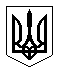 РОЗПОРЯДЖЕННЯМІСЬКОГО ГОЛОВИм. Сумивід 25.10.2021  №  352 -РПро створення робочої групи для перевірки діяльності Комунальної установи «Міський центр військово-патріотичного виховання»	З метою вжиття заходів з розгляду та вивчення питання щодо приведення гурткової роботи у відповідність до назви закладу освіти та його Статуту, враховуючи Протокол № 3 засідання координаційної ради з питань національно-патріотичного виховання при Сумській міській раді                              від 09.09.2021 року,  керуючись пунктом 20 частини четвертої статті 42 Закону України «Про місцеве самоврядування в Україні»:Створити робочу групу для перевірки діяльності Комунальної установи «Міський центр військово-патріотичного виховання» у складі згідно з додатком.  Робочій групі:Перевірити діяльність гуртків на відповідність  Державній цільовій соціальній програмі національно-патріотичного виховання на період                     до 2025 року;Вивчити стан матеріально-технічного забезпечення Комунальної установи «Міський центр військово-патріотичного виховання».Інформацію про результати роботи робочої групи надати Сумському міському голові до 01.12.2021 року.Контроль за виконанням даного розпорядження залишаю за собою.Міський голова								О.М.ЛисенкоДанильченко А.М., 789-777Розіслати: згідно зі спискомНачальник управління освіти і науки Сумської міської ради 							А.М.ДанильченкоГоловний спеціаліст-юрисконсультуправління освіти і наукиСумської міської ради                                                                  Т.С. МаксимовськаЗаступник міського голови з питань діяльностівиконавчих органів ради						С.В.ПоляковНачальник відділу протокольної роботи та контролю Сумської міської ради			Л.В.МошаНачальник правового управлінняСумської міської ради                                     			О.В. ЧайченкоКеруючий справами виконавчого комітету                               Ю.А. Павлик                                             Додаток                                                                                                   до розпорядження міського голови                від    25.10.2021   №  352 -Р                                                                                                               ЗАТВЕРДЖЕНО							                 розпорядженням міського голови                                                                                             від  25.10.2021  № 352-РСклад робочої групидля перевірки діяльності Комунальної установи «Міський центр військово-патріотичного виховання»	У разі персональних змін у складі робочої групи або відсутності осіб, які входять до складу робочої групи, у зв’язку з відпусткою, хворобою або інших причин, особи, які виконують їх обов’язки, входять до складу робочої групи за посадами.Начальник управління освіти і науки Сумської міської ради		А.М.ДанильченкоЛИСТ РОЗСИЛКИдо розпорядження міського голови «Про створення робочої групи для обстеження аварійних будівель та споруд закладів освіти»Поляков Станіслав Васильовичзаступник міського голови з питань діяльності виконавчих органів ради, голова робочої групи;Данильченко Антоніна Миколаївнаначальник управління освіти і науки Сумської міської ради, заступник голови робочої групи;Філатов Богдан Сергійовичспеціаліст І категорії управління освіти і науки Сумської міської ради, секретар робочої групиЧлени робочої групи:Члени робочої групи:Дрига Тетяна Василівназаступник начальника управління освіти і науки Сумської міської радиСупрун Сергій Анатолійовичспівголова Ради учасників антитерористичної операції/операції об’єднаних сил та членів сімей загиблих учасників антитерористичної операції/операції об’єднаних сил при міському голові (за згодою)Ладика Олександр Петровичзаступник директора Комунальної установи «Центр обслуговування учасників бойових дій, учасників антитерористичної операції та членів їх сімей» Сумської міської радиП’ятигор Олена Олександрівназаступник головного бухгалтера управління освіти і науки Сумської міської радиБондаренко Олександр Олександровичголова ініціативної групи "РАЗОМ_4.5.0" в рамках проекту «Соціально-економічна підтримка реінтеграції ветеранів конфлікту на сході України та членів їхніх сімей», який впроваджує Міжнародна організація з міграції (МОМ) (за згодою)№ з/пНазва підприємства, установи, організаціїПрізвище І.Б. керівникаПоштова та електронна адресиНеобхідна кількість примірників рішення СМР1.Заступник міського голови з питань діяльності виконавчих органів радиПоляков С.В.40030, м. Суми, м-н Незалежності, 212.Управління освіти і науки Сумської міської радиДанильченко А.М.40035, м. Суми,             вул. Харківська, 35osvita@smr.gov.ua13.Рада учасників антитерористичної операції/операції об’єднаних сил та членів сімей загиблих учасників антитерористичної операції/операції об’єднаних сил при міському головіСупрун С.А.20rs.dukps@protonmail.com14.Комунальна установа «Центр обслуговування учасників бойових дій, учасників антитерористичної операції та членів їх сімей» Сумської міської радиЛадика О.П.centrubd@ukr.net16.Ініціативна група "РАЗОМ_4.5.0" в рамках проекту «Соціально-економічна підтримка реінтеграції ветеранів конфлікту на сході України та членів їхніх сімей», який впроваджує Міжнародна організація з міграції (МОМ)Бондаренко О.О.mlm.bond@gmail.com1